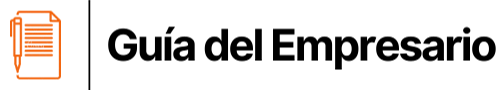 Ficha de descripción de trabajoAclaraciones:Descripción del puestoDescripción del puestoFecha de publicación:             Fecha límite para recibir documentos:Nombre del puesto:Tipo de jornada:Departamento:Horario y días laborales:Ubicación:Sueldo:Descripción de etapas de selecciónDescripción del puestoDescripción del puestoResponsabilidades:Número de personas a cargo:Perfil curricularPerfil curricularEducación (grado de estudios): Certificaciones:Competencias:Experiencia:Descripción de evaluación:Puntaje: